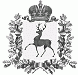 АДМИНИСТРАЦИЯ БОЛЬШЕУСТИНСКОГО СЕЛЬСОВЕТА ШАРАНГСКОГО МУНИЦИПАЛЬНОГО РАЙОНА  НИЖЕГОРОДСКОЙ ОБЛАСТИП О С Т А Н О В Л Е Н И Еот  21.09.2020 г.										№ 45О снятии ограничений по посещению кладбищ на территории Большеустинского сельсовета 	В соответствии с пунктом 4 Протокола заседания рабочей группы по недопущению распространения коронавирусной инфекции в Шарангском районе от 29 мая 2020 года № 12 , администрация Большеустинского сельсовета постановляет:	1. Снять ограничения по посещению гражданами кладбища в с.Большое Устинское.	2.Признать утратившим силу постановление администрации Большеустинского сельсовета от 14.04.2020 № 24 «О временном ограничении посещения муниципальных кладбищ».	3. Обнародовать настоящее постановление в порядке, установленном Уставом Большеустинского сельсовета Шарангского муниципального района Нижегородской области.	4. Контроль за исполнением настоящего постановления оставляю за собой.Глава администрации							Г.А. Куклина